Name		Date	In your own words, write the meaning of each vocabulary term.congruent figures – geometric figures that have the same size and shaperigid motion – transformation that preserves length and angle measureTheoremsTheorem 5.10	Angle-Side-Angle (ASA) Congruence TheoremIf two angles and the included side of one triangle are congruent 
to two angles and the included side of a second triangle, then the 
two triangles are congruent.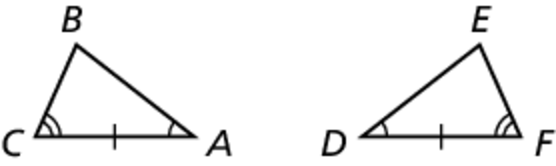 If  and  then 
Notes:Theorem 5.11	Angle-Angle-Side (AAS) Congruence TheoremIf two angles and a non-included side of one triangle are 
congruent to two angles and the corresponding non-included side 
of a second triangle, then the two triangles are congruent.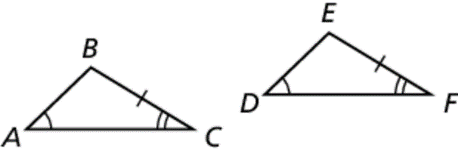 If  and  then
Notes:Name		Date	Extra PracticeIn Exercises 1–4, decide whether enough information is given to prove that the triangles are congruent. If so, state the theorem you would use.	1.		2.	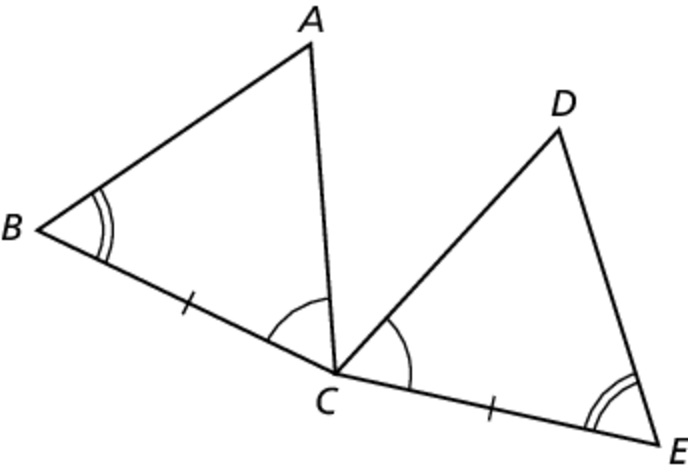 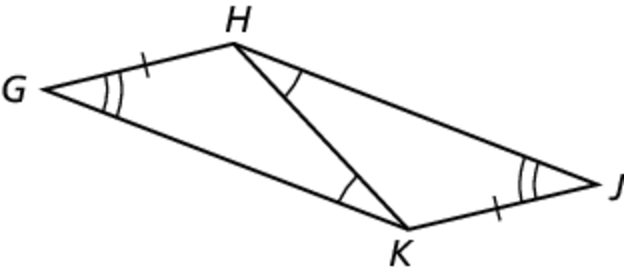 	3.		4.	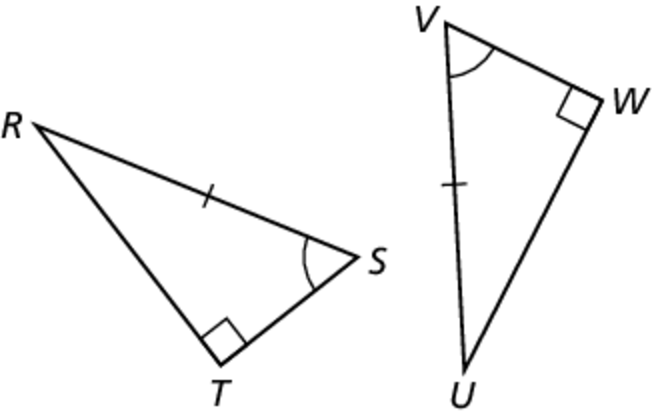 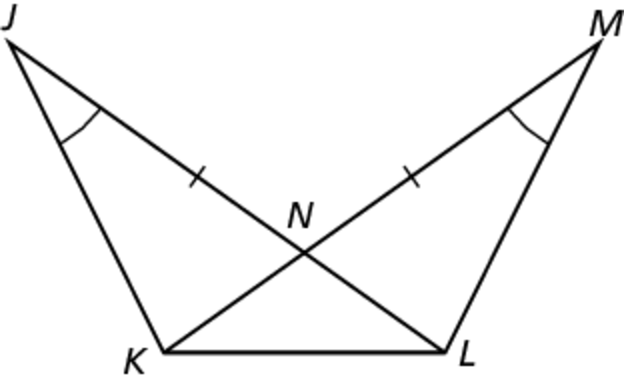 In Exercises 5 and 6, decide whether you can use the given information to prove that 
 Explain your reasoning.	5.		6.	Name		Date		7.	Prove that the triangles are congruent using the ASA 
Congruence Theorem (Theorem 5.10).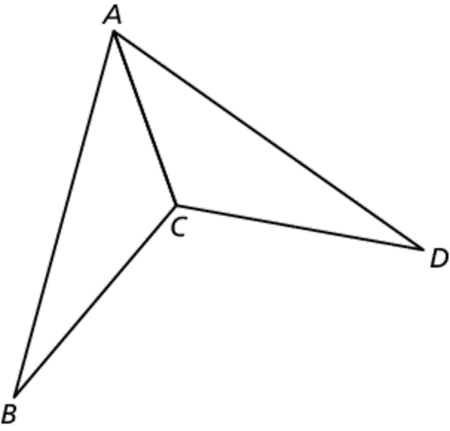 		Given	 bisects  and 		Prove		8.	Prove that the triangles are congruent using the AAS 
Congruence Theorem (Theorem 5.11).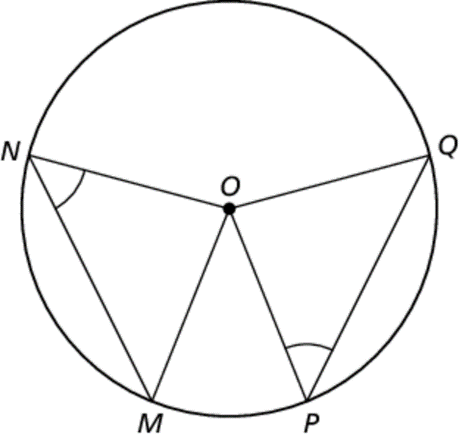 		Given	O is the center of the circle and 		Prove	STATEMENTSREASONSGivenDefinition of angle bisectorReflexive property of congruenceASA congruence theoremSTATEMENTS REASONSGivenRadius on the same circle is congruentBase angles theoremAAS congruence theorem